LUMIX GH4R: Der 4K-Foto und -Videohybride kann jetzt noch mehrMit V- Log L Kompatibilität ebnet das Update der LUMIX GH4 die Grenzen zwischen Fotografie und Videografie weiter einPRESSEINFORMATION
Nr.047/FY 2015, September 2015Diesen Pressetext und die Pressefotos (downloadfähig mit 300 dpi) finden Sie im Internet unter www.panasonic.com/de/corporate/presse.htmlHamburg, September 2015 – Auf der IFA 2015 präsentiert Panasonic die LUMIX GH4R, eine erweiterte Version der LUMIX GH4, sowie ein umfangreiches Software-Update für derzeitige Nutzer. Die LUMIX GH4R begegnet der gestiegenen Nachfrage aus der Filmproduktion und beherrscht zeitlich unbegrenzte* 4K-Aufnahmen (Cinema 4K: 4.096 x 2.160 / 24fps und QFHD 4K: 3.840 x 2.160 / bis zu 30fps in MOV/MP4) sowie die V-Log L Video Funktion – zusätzlich zu dem hohen Leistungsumfang,  für den das LUMIX G Flaggschiff bereits von Amateuren und Profis geschätzt wird. 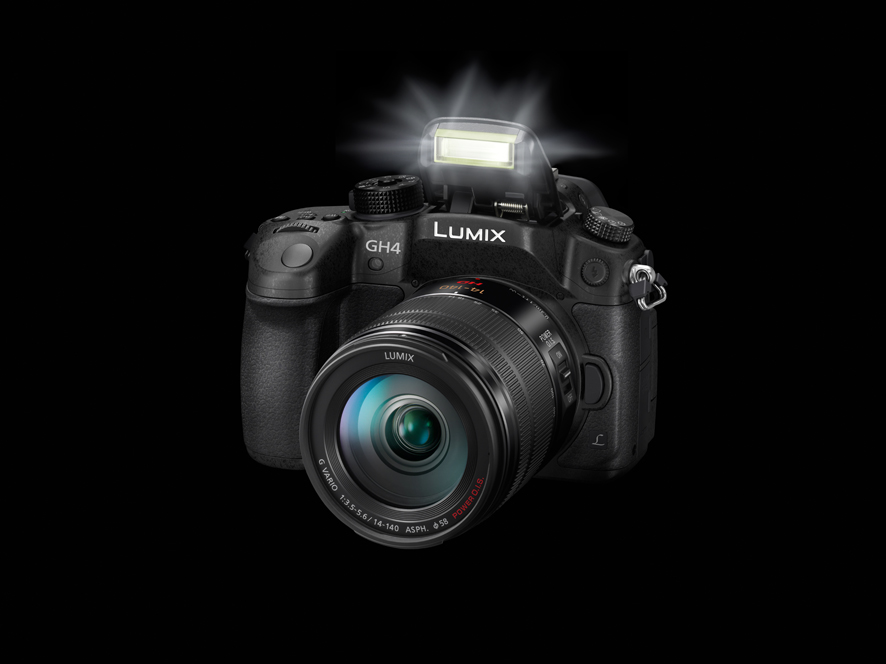 Die neue V-Log L Video Funktion ist auch für bestehende Nutzer der GH4 über ein kostenpflichtiges Software-Upgrade verfügbar. Beim Erwerb eines Lizenzschlüssels für das DMW-SFU1 Software-Upgrade und einem Update der Firmware auf Version 2.3 profitieren auch Nutzer der GH4 von der V-Log L-Funktion.** Mit dem Update für die LUMIX GH4 hat Panasonic eine Kamera weiter verbessert, die sich perfekt sowohl für Profi- als auch für Amateur-Filmer eignet. Die 4K-Technologie ermöglicht es allen Nutzern, hochauflösende Videos aufzunehmen, während Log Recording größere Flexibilität und Genauigkeit für professionelle Anwender bietet.Zusätzlich zur herausragenden Flexibilität decken Log-Aufnahmen eine größere dynamische Bandbreite ab – ideal für Colour-Grading in der Nachbearbeitung. V-Log L nutzt die Vorteile des FourThirds-Sensor der GH4R, um einen 12 Blenden Dynamik-Umfang zu ermöglichen. So lassen sich sehr dunkle Szenen aufnehmen und ein „Ausbleichen“ von Details in sehr hellen Umgebungen vermeiden.Die LUMIX GH4R ist die ideale Erweiterung zu Panasonic Varicams, die bei TV- und Filmsets eingesetzt werden. Die V-Log Funktion der Varicams und die V-Log L Kurve ähneln in ihren Eigenschaften der Cineon Kurve, dem Industriestandard für Filmdigitalisierung. Hauptfunktionen LUMIX GH4Die LUMIX GH4 steht für höchste Bildqualität bei Foto- und Videoaufnahmen. Der 16,05 Megapixel-Live-MOS-Sensor in Kombination mit dem Venus Engine Bildprozessor und einer maximalen ISO von 25.600 genügt selbst höchsten Ansprüchen. Die GH4 überzeugt mit professionellen Videofunktionen wie 4K-Aufnahmen bei 30p und Full HD-Aufnahmen mit 60p sowie einer Bitrate von 200 Mbps. Videos in höchste Qualität können mit einer 4:2:2 Farbabtastung und 10 Bit an externe Datenträger oder Monitore ausgegeben werden. Die GH4 erlaubt High-Speed-Serienbildaufnahmen mit 12B/s oder 7B/s mit Autofocus, um auch schnell bewegte Objekte scharf zu erfassen. Die DFD (Depth from Defocus)-Technologie bietet ein hochpräzises Kontrast-AF-System und verkürzt so die Reaktionszeit des Ultra High- Speed-AF auf ca. 0.07 Sekunden. Hinzu kommen extrem kurze Verschlusszeiten von 1/8000s. Für flexible Anschluss- und Übertragungsmöglichkeiten lässt sich das integrierte WiFi-Modul samt NFC nutzen. Zahlreiche Signal Ein- und Ausgänge wie 3,5mm-Mikrofonbuchse, zwei AV-Ausgänge und 2,4mm Klinkenbuchse sind ebenfalls mit an Bord. Die vielfältigen Funktionen sind verpackt in ein widerstandsfähiges Magnesium-Gehäuse, das sowohl spritzwasser- als auch staubgeschützt ist. Ein leistungsstarker Blitz, ein externes Mikrofon und das Video-Interface DMW-YAGH für leistungsfähige Video- und Audioübertragung sind optional erhältlich.Verfügbarkeit und PreiseDie LUMIX GH4R ist zu einem Preis von 1.499 Euro (UVP) ab November 2015 erhältlich (nur Gehäuse). Der Lizenzschlüssel für das V-Log Software-Upgrade DMW-SFU1 ist für Besitzer der GH4 zu einem Preis von 99,99 Euro (UVP) erhältlich.*	In Kombination mit SDXC/SDHC Speicherkarten mit UHS Speed Class 3 (U3) bei Videoaufnahmen mit hohen Bitraten von 100Mbps oder höher**V-Log L Aktivierung für LUMIX GH4 BesitzerKaufen Sie den Lizenzschlüssel für das Software-Update DMW-SFU1Aktualisieren Sie die GH4 Firmware auf Version 2.3Exportieren Sie die Seriennummer der GH4 auf die SD Speicherkarte als „SERIAL.LST“Laden Sie die „SERIAL.LST“-Datei zusammen mit dem erworbenen Lizenzschlüssel auf die vorgesehene URL-Adresse hoch um einen Aktivierungscode als „ACTIVE-LST“-Datei zu bekommenSpeichern Sie die „ACTIVE.LST“-Datei auf der SD-Karte um sie auf die GH4 zu importierenBestätigen Sie, dass V-Log L im „Photo Style“ auf der GH4 verfügbar istÜber Panasonic:Die Panasonic Corporation gehört zu den weltweit führenden Unternehmen in der Entwicklung und Produktion elektronischer Technologien und Lösungen für Kunden in den Geschäftsfeldern Consumer Electronics, Housing, Automotive, Enterprise Solutions und Device Industries. Seit der Gründung im Jahr 1918 expandierte Panasonic weltweit und unterhält inzwischen 468 Tochtergesellschaften und 94 Beteiligungsunternehmen auf der ganzen Welt. Im abgelaufenen Geschäftsjahr (Ende 31. März 2015) erzielte das Unternehmen einen konsolidierten Netto-Umsatz von 7,715 Billionen Yen/57,629 Milliarden EUR. Panasonic hat den Anspruch, durch Innovationen über die Grenzen der einzelnen Geschäftsfelder hinweg Mehrwerte für den Alltag und die Umwelt seiner Kunden zu schaffen. Weitere Informationen über das Unternehmen sowie die Marke Panasonic finden Sie unter www.panasonic.net, www.lumixgexperience.panasonic.de/ und www.experience.panasonic.de/.Weitere Informationen:Panasonic DeutschlandEine Division der Panasonic Marketing Europe GmbHWinsbergring 15D-22525 Hamburg (Germany)Ansprechpartner für Presseanfragen:
Michael Langbehn
Tel.: +49 (0)40 / 8549-0 
E-Mail: presse.kontakt@eu.panasonic.com 